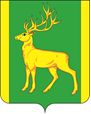 РОССИЙСКАЯ  ФЕДЕРАЦИЯИРКУТСКАЯ  ОБЛАСТЬАДМИНИСТРАЦИЯ МУНИЦИПАЛЬНОГО ОБРАЗОВАНИЯКУЙТУНСКИЙ РАЙОНП О С Т А Н О В Л Е Н И Е« __24_» ___мая______ 2019 г.                            р.п. Куйтун                         № ___383-п____О проведении районного межведомственного профилактического мероприятия «Алкоголь под контроль!»   В целях обеспечения соблюдения прав и законных интересов несовершеннолетних, профилактики безнадзорности, правонарушений  и антиобщественных действий  несовершеннолетних на территории муниципального образования Куйтунский район,   в соответствии с федеральным законом от 24.06.1999г. № 120-ФЗ «Об основах системы профилактики безнадзорности и правонарушений несовершеннолетних»,  ст. ст. 7, 16 федерального закона от 22.11.1995 года № 171 – ФЗ «О государственном регулировании производства и оборота этилового спирта, алкогольной спиртосодержащей продукции и об ограничении потребления (распития) алкогольной продукции», распоряжением заместителя председателя Правительства Иркутской области от 22 мая 2019 года № 13-рзп «О проведении областного межведомственного профилактического мероприятия «Алкоголь под контроль!»,  руководствуясь ст. ст. 37, 46 Устава муниципального образования Куйтунский район, администрации муниципального образования Куйтунский районП О С Т А Н О В Л Я Е Т:         1. В период с 25 мая 2019 года  по  20 июня 2019 года провести на территории муниципального образования Куйтунский район районное межведомственное профилактическое мероприятия «Алкоголь под контроль!».         2. Определить задачами профилактического мероприятия «Алкоголь под контроль!»:         2.1. соблюдение прав и законных интересов несовершеннолетних, профилактике их безнадзорности, правонарушений и антиобщественных действий;         2.2. выявление несовершеннолетних в общественных местах в состоянии алкогольного опьянения;2.3. выявление вовлечения взрослыми лицами несовершеннолетних в распитие спиртных напитков;2.4. выявление нахождения несовершеннолетних в местах, запрещенных для посещения детьми.         3. Определить участниками профилактического мероприятия «Алкоголь под контроль!» представителей субъектов системы профилактики: Управление образования администрации муниципального образования Куйтунский район (Кедис О.А.), отдел культуры администрации муниципального образования Куйтунского района (Колесова Е.Е.), отдел спорта, молодежной политики и туризма администрации муниципального образования Куйтунского района (Чуйкина И.В.).         4. Рекомендовать принять участие в профилактическом мероприятии «Алкоголь под контроль!» администрации сельских и городского поселений.5. Рекомендовать ОГБУЗ «Куйтунская районная больница» (Середкина Л.Н.): - обеспечить участие медицинских работников учреждения в проведении профилактических мероприятий, в том числе в образовательных учреждениях, по информированию несовершеннолетних, родителей (законных представителей) несовершеннолетних, о последствиях употребления алкогольной и спиртосодержащей продукции, основах здорового образа жизни; - информацию о результатах мероприятия в части касающейся направить в комиссию по делам несовершеннолетних и защите их прав администрации муниципального образования Куйтунский район согласно  пункту 3², 3.1, 3.2, 3.3 Приложения к распоряжению заместителя Председателя Правительства Иркутской области  от 22.05.2019 года № 13-рзп.6. Отделу потребительского рынка, поддержки малого бизнеса, труда администрации муниципального образования Куйтунский район (Умнова И.А.) принять участие в мероприятии в части предоставления информации в комиссию по делам несовершеннолетних и защите их прав администрации муниципального образования Куйтунский район согласно  пункту 1,2,76 Приложения к распоряжению заместителя Председателя Правительства Иркутской области  от 22.05.2019 года № 13-рзп.7. Рекомендовать начальнику ОДН ОП (дислокация р.п. Куйтун) МО МВД России «Тулунский» (Свидерский А.И.):- обеспечить участие сотрудников  отдела полиции в проведении мероприятия; - информацию о результатах мероприятия в части касающейся направить в комиссию по делам несовершеннолетних и защите их прав администрации муниципального образования Куйтунский район согласно  пункту 87, 99, 1010, 1112, 1213 Приложения к распоряжению заместителя Председателя Правительства Иркутской области  от 22.05.2019 года № 13-рзп.8. Рекомендовать Управлению Роспотребнадзора по Куйтунскому району (Доголь О.Б.) принять участие в мероприятии:- в части предоставления информации в комиссию по делам несовершеннолетних и защите их прав администрации муниципального образования Куйтунский район согласно  пункту 43, 54, 65, Приложения к распоряжению заместителя Председателя Правительства Иркутской области  от 22.05.2019 года № 13-рзп.9. Рекомендовать общественной палате муниципального образования Куйтунский район (Сапега С.В.)  оказать содействие в информировании общественных организаций (совет отцов, совет женщин и т.д.) о проведении мероприятия в целях привлечения их к участию.          10. Утвердить план работы проведения межведомственного профилактического мероприятия «Алкоголь под контроль!» в период с 25 мая 2019 года по 20 июня 2019 года (Приложение 1).          11. График проведение рейдов по общественным местам, а также местам, запрещенным для посещения детьми при проведении межведомственного профилактического мероприятия «Алкоголь под контроль!». (Приложение 2)          12. Работникам администрации муниципального образования Куйтунский район принимающих участие в межведомственном профилактическом мероприятии «Алкоголь под контроль!», согласно приложения  2 предоставить дни отдыха.          13. Контроль за исполнением настоящего постановления возложить  на заместителя мэра по социальным вопросам администрации муниципального образования Куйтунский район Манух Г.А.Мэр муниципального образования Куйтунский район                                                                                                       А.П. Мари Приложение 1к постановлению администрации муниципального образования Куйтунский район«_24__»___мая______ года № _383-п____ПЛАН Проведение районного межведомственного профилактического мероприятия  «Алкоголь под контроль!»Приложение 2к постановлению администрации муниципального образования Куйтунский район«__24_»____мая_____ года № _383-п____ГРАФИКПроведение рейдов по общественным местам, а также местам, запрещенным для посещения детьми при проведении межведомственного профилактического мероприятия«Алкоголь под контроль!»№ п/п Мероприятия Сроки Ответственные1Запрос информации в отделе потребительского рынка и труда администрации МО «Куйтунский район» о торговых точках, реализующих алкогольную продукцию, пиво и напитки изготавливаемые на его основе на территории района27.05.2019 года КДН и ЗП 2Формирование списка торговых точек, реализующих алкогольную продукцию и пиво на территории районаС 25.05.2019 года по 20.06.2019 годаОтдел потребительского рынка и труда3Сбор, фиксирование – учет информаций, сообщений, заявлений, п фактам нарушений при реализации алкогольной продукции на территории МО района, и передача информаций в КДН и ЗП С 25.05.2019 года по 20.06.2019 года ОДН  ОП (дислокация р.п. Куйтун) Главы поселений4Проведение профилактических бесед и инструктажей с индивидуальными предпринимателями и юридическими лицами осуществляющих торговлю алкогольной продукцией пивом на территории районаС 25.05.2019 года По 20.06.2019 года УУП и ОДН ОП (дислокация р.п. Куйтун), отдел потребительского рынка и труда, КДН и ЗП 5Проведение рейдов по общественным местам, а также местам, запрещенным для посещения детьмиС 25.05.2019 года По 20.06.2019 года УУП и ОДН ОП (дислокация р.п. Куйтун),КДН и ЗП, главы МО 6Выявление несовершеннолетних в состоянии алкогольного опьянения и составление административных протоколов в соответствии с ч. 1 ст. 20.20, ст. 20.21, ст. 20.22 КоАП РФ, а так же ст. 6.10 КоАП РФС 25.05.2019 года По 20.06.2019 года УУП и ОДН ОП (дислокация р.п. Куйтун),7Составление административных протоколов на индивидуальных предпринимателей, юридических лиц, а так же иных лиц по нарушения при реализации алкогольной продукции в соответствии с КоАП РФ С 25.05.2019 года По 20.06.2019 года УУП и ОДН ОП (дислокация р.п. Куйтун),8Выявление нахождения несовершеннолетних в местах, запрещенных для посещения детьми и составление административных протокол в соответствии с ч. 1 ст. 3 ЗИО № 38 - озС 25.05.2019 года По 20.06.2019 года  ОДН ОП (дислокация р.п. Куйтун), КДН и ЗП9Распространение листовки – памятки по мероприятию «Алкоголь под контроль!» С 25.05.2019 годаПо 20.06.2019 года Управление образования, учреждение образования, ОГБУЗ «Куйтунская районная больница», отдел культуры, отдел спорта, ЦПД 10-Мероприятие ко дню защиты детей;- Турнир по минифутболу памяти Сахаровского В.В. 01.06.2019 года 08.06.2019 годаСизова Н.Е., Лыткин Е.О.ДЮСШ11- Спортивное мероприятие «Минифутбол»;- Летние сельские игры15.06.2019 года 22.06.2019 годаДЮСШКоваленко Е.А., ДЮСШ12Сборы военно- патриотических отрядов С 27.05.2019 года по 31. 05.2019 года Управление образования 13Проведение в лагерях дневного пребывания мероприятий о вреде употребления алкогольной и наркотической продукцииС 01.06.2019 года По 20.06.2019 годаУправление образования совместно с представителем Центра профилактики наркомании 14Письменное информирование о результатах мероприятия  - подготовка отчетов субъектами профилактики в КДН и ЗП 21.05.2019 года ОДН ОП (дислокация р.п. Куйтун), все системы службы профилактики принявшие участие, Главы МО 15Поведение итогов мероприятия 24.06.2019 года КДН и ЗП № п/п Группа Поселение Дата 1Манух Г.А. Кузнецова О.Н.Лежанина А.Н.Сотрудник полиции Мед. работникКаразейское сельское поселение 26.05.2019 г. 2Тихонова О.И.Алексеенко Т.Н. Сотрудник полиции Мед. работникКарымское сельское поселение29.05.2019 г. 3Константинов В. Г.Таюрский И.А. Мед. работник Харикское сельское поселение31.05.2019 г. 4Козаченко Н.П. НиколаенкоТ.А.Сотрудник полиции Мед. работник Иркутское сельское сельское поселение01.06.2019 г.5Тирских В.Д. Жирнова А.А. Сотрудник полиции Мед. работник Барлукское сельское поселение02.06.2019 г. 6Майоров В.К. Колесова Е.Е. Сотрудник полиции Мед. работник Дроздов В.К.Кулиш В.В.Башева О.В. Сотрудник полиции Мед. работникЧеботарихинское сельское поселениеУховское сельское поселение03.06.2019 г. 03.06.2019 г.7Горбалы В.В. Чуйкина И.В. Сотрудник полиции Мед. работникТулюшинское сельское поселение06.06.2019 г. 8Михайлюк Е.А. Янкина Н.Н. Сотрудник полиции Мед. работник Лермонтовское сельское поселение07.06.2019 г. 9Лавшук А.П. Кочнева Н.Л. Сотрудник полиции Мед. работник Андрюшинское сельское поселение09.06.2019 г. 10Алексеенко Г.Н.Середкина Л.Н.Сотрудник полиции Большой Кошелак сельское поселение10.06.2019 г. 11Яковлева Л.И. Шупрунова Т.П. Сотрудник полиции Мед. работник Куйтунское сельское поселение11.06.2019 г. 12Слайковский Ю.В. Гринева О.А. Сотрудник полиции Мед. Работник Алкинское сельское поселение13.06.2019 г. 13Белинская В.Н.Николаенко Т.А. Сотрудник полиции Мед. работник Ленинская сельское поселение15.06.2019 г. 14Тимофеев В.Г. Остроухова Т.В. Сотрудник полиции Мед. работникКундуйское сельское поселение02.06.2019 г.15Ворфоломеев А.В.ПедагогМед. работникСотрудник полицииУсть –Када сельское поселение16.06.2019 г. 16Некрылова Е.Н.Кочнева Н.Л.Мед. работникСотрудник полицииУянское сельское поселение18.06.2019 г. 17Яковлева Л.И. Шупрунова Т.П. Мед. работникСотрудник полиции Куйтунское сельское поселение19.06.2019 г. 